Поздравляем с наградой от мера города Иркутска Бердникова Дмитрия  Викторовича!!!В целях поощрения педагогических работников и повышения престижа педагогической профессии по номинациям:«За личный вклад в строительство   новых зданий детских садов»заведующую Макаренко Надежду Анатольевну 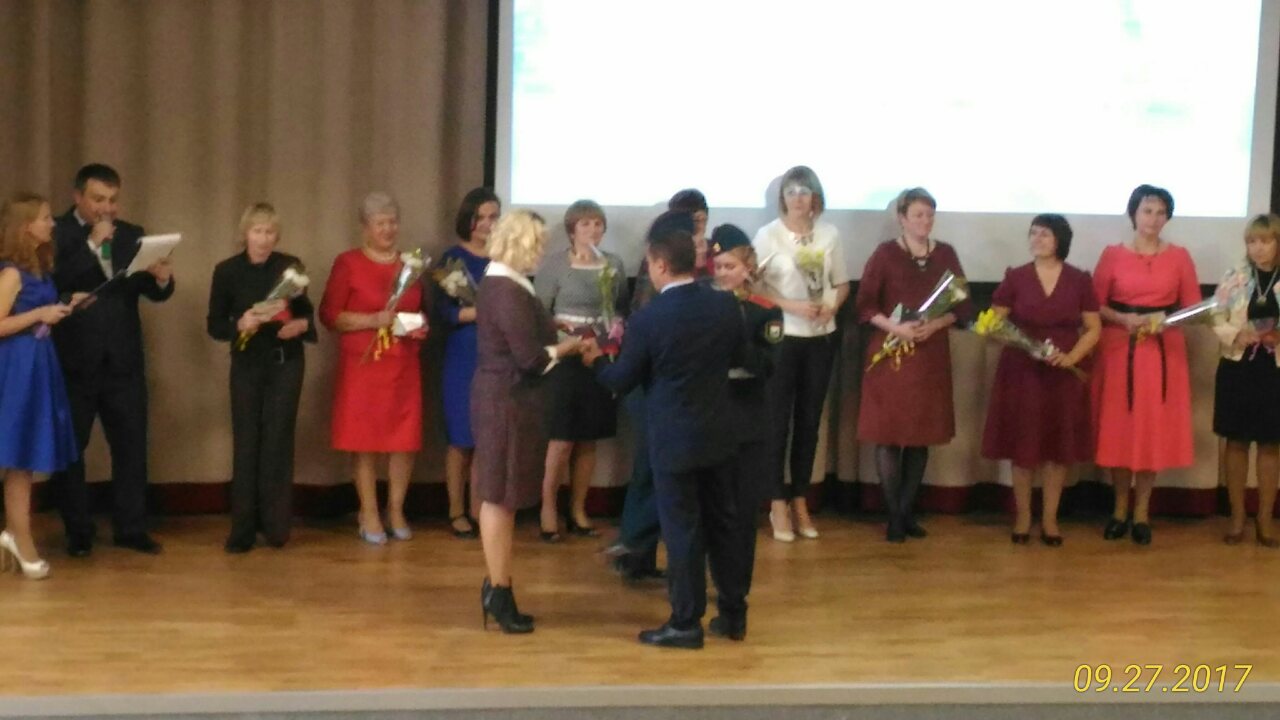 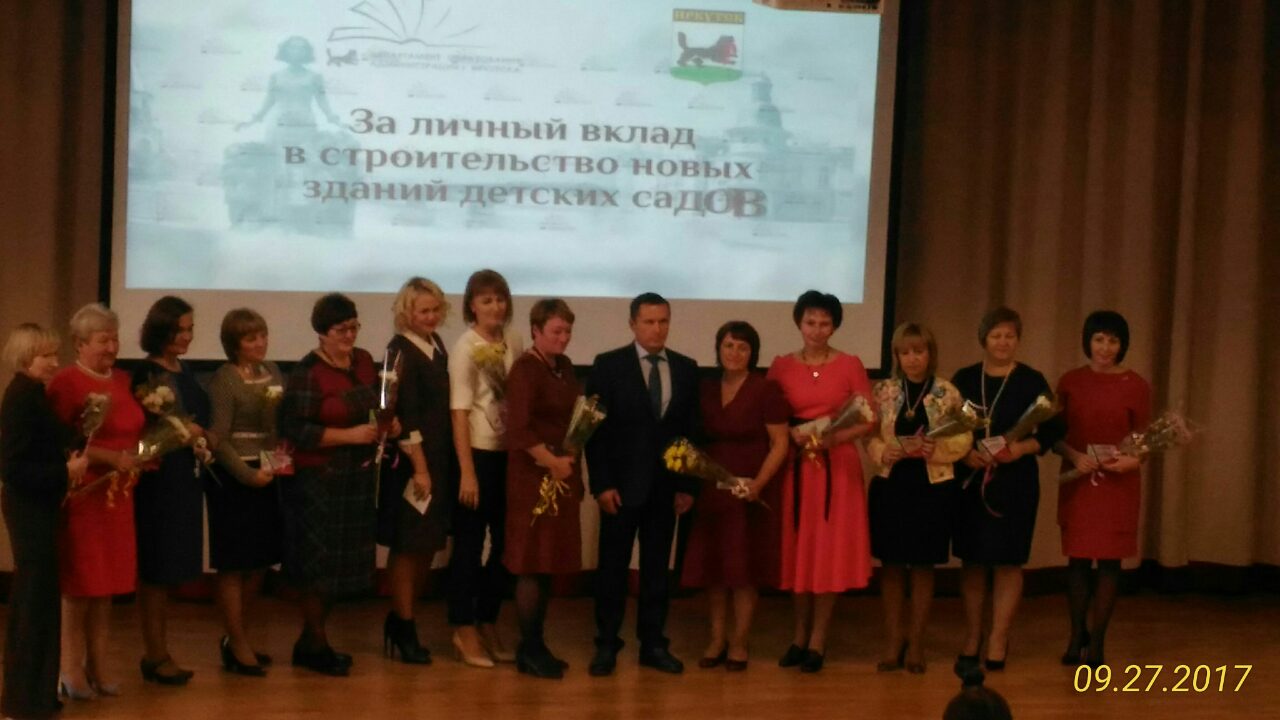 «За любовь к детству» воспитателя Меркульеву Оксану Валерьевнупомощника воспитателя Сергееву Татьяну Николаевну 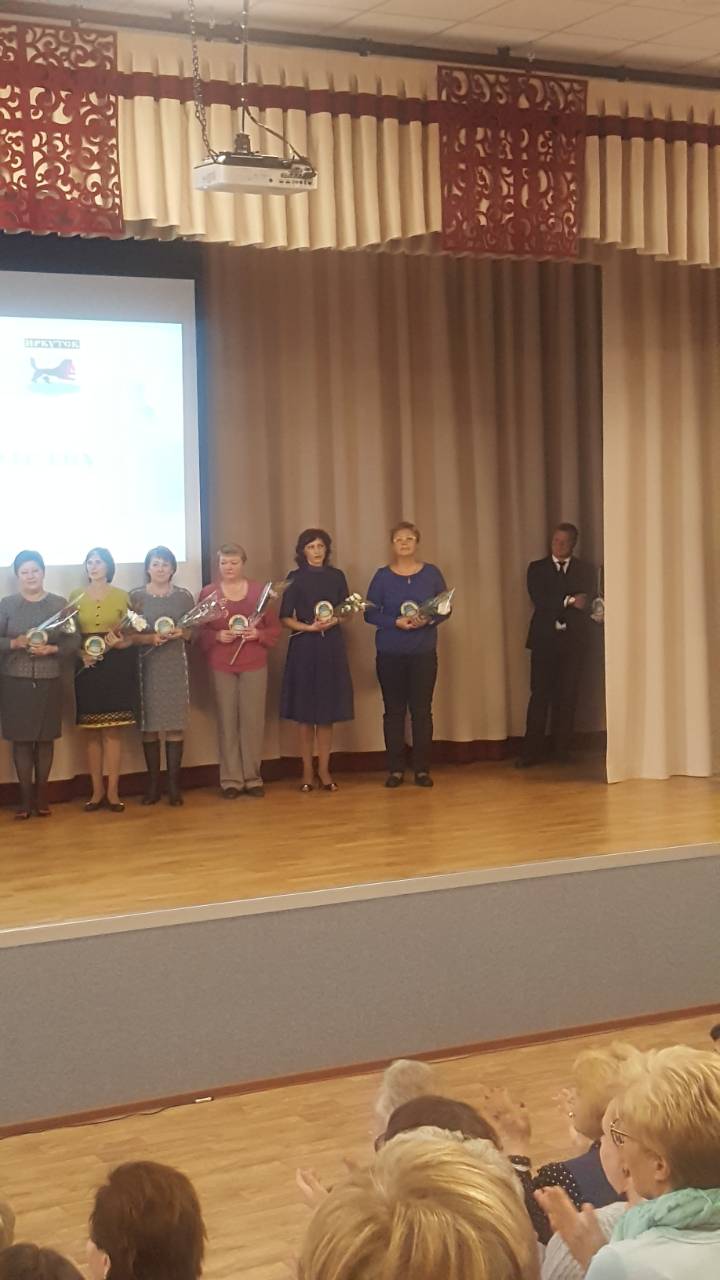 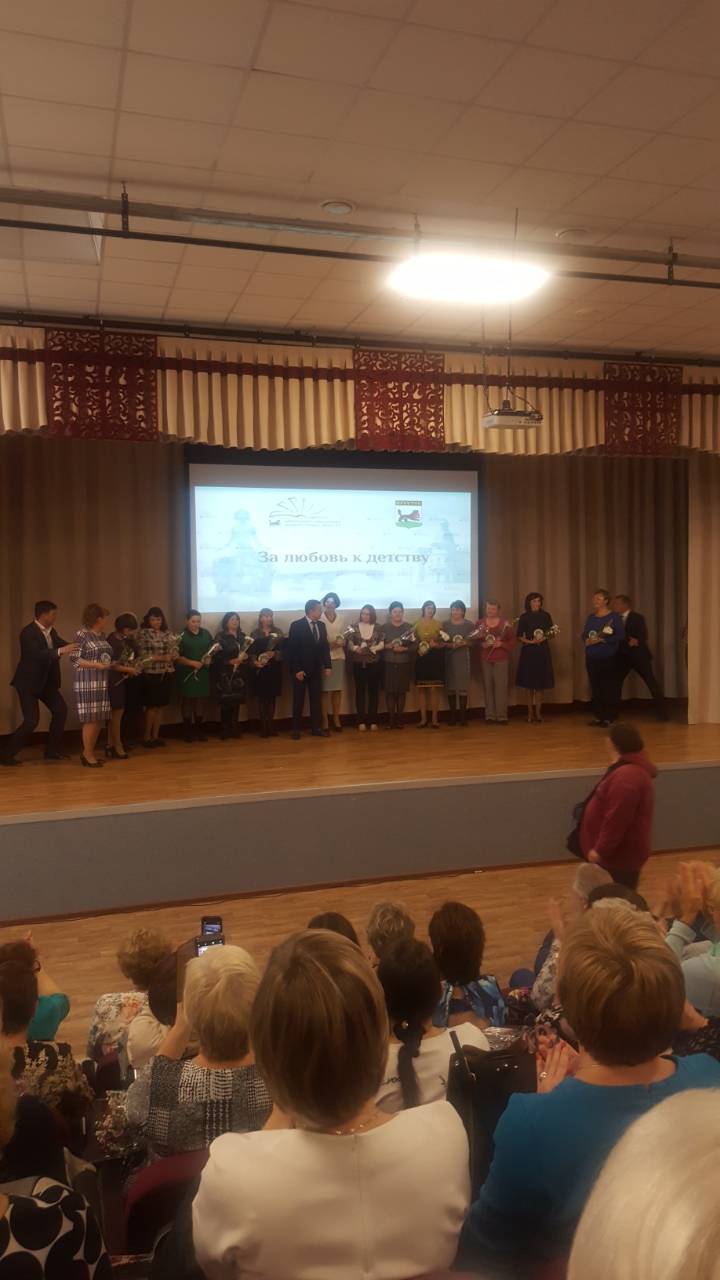 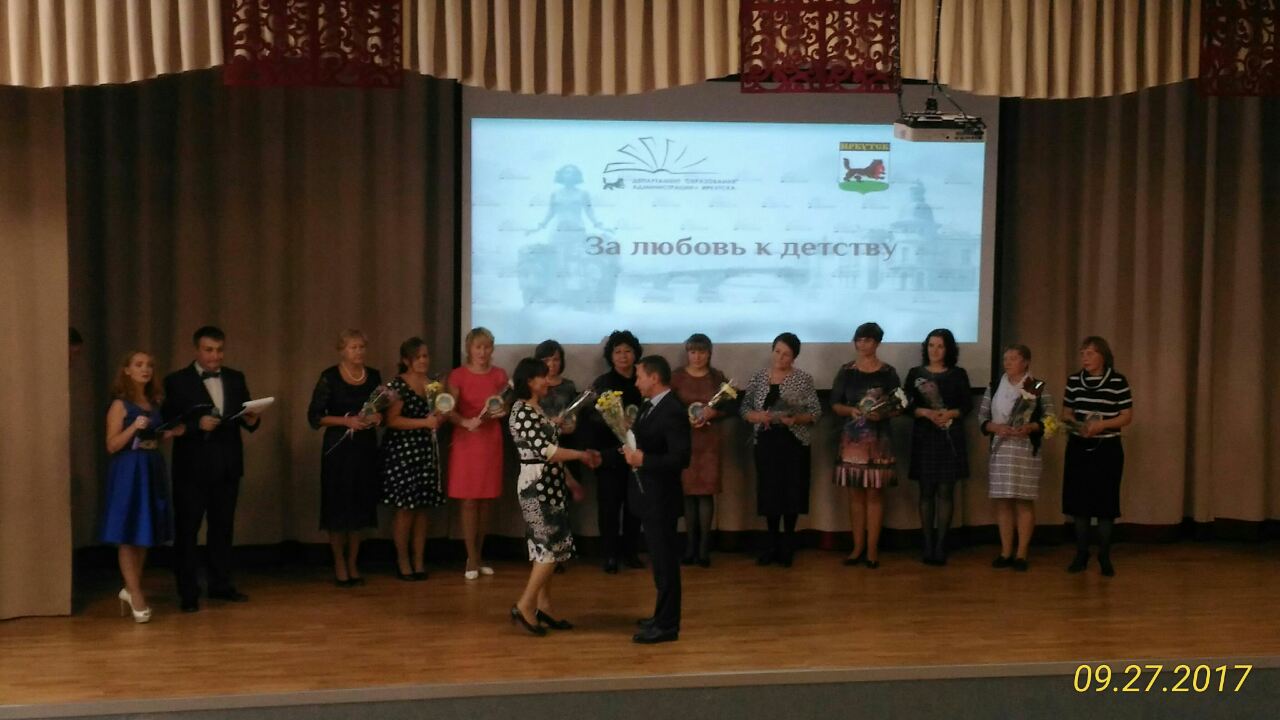 